Organic Chemistry: Naming AlkanesReview Guide Chapter 2 Quiz (19 Questions)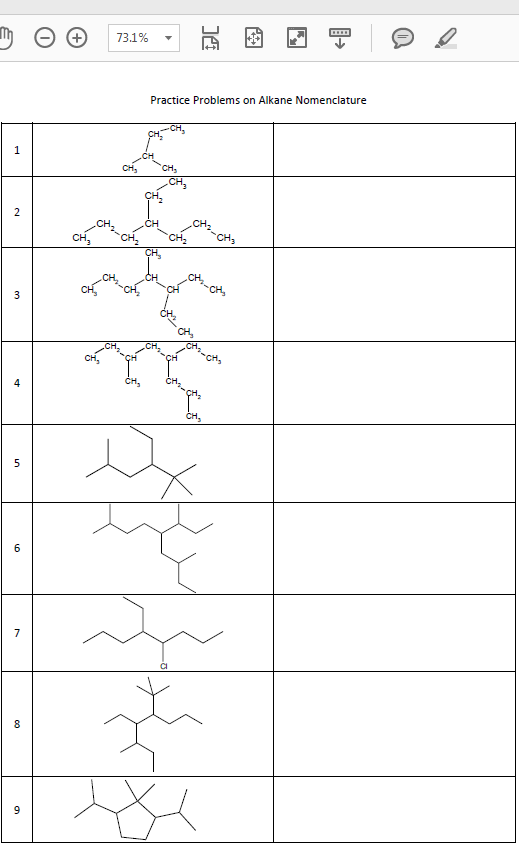 Draw the following molecules in each of the five formula types. 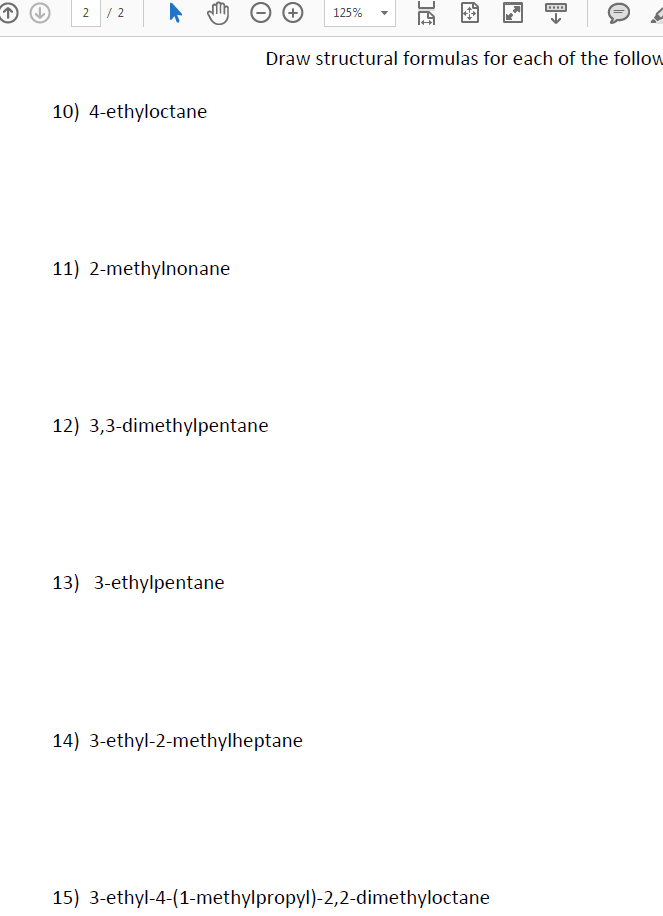 Cis/Trans Naming Practice Question Count: 14 Naming Questions, 3 Complex Branch, 3 Cis/TransMoleculeNameCis-2-betene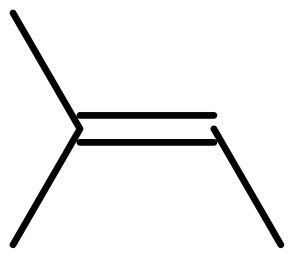 Trans-1,2-dibromocyclopentaneCis-1,4-dimethylcyclohexane 